Western Australia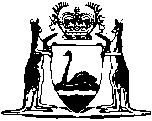 Statute of Frauds (1677) (Imp)Western AustraliaStatute of Frauds (1677) (Imp)Contents1.	The Sale of Goods Act 1895, s.58.	1	58.	Repeals	12.	Statute of Frauds provisions continued	22.	Application of s.4 of Statute of Frauds 1677	2Notes	Compilation table	3Western AustraliaStatute of Frauds (1677) (Imp)The Statute of Frauds (29 Car. II, c.3) (1677), has effect in W.A. by reason of being a Statute of the Realm of a general nature in force in  on 1 June 1829.Its provisions are not included on SWANS however the following amendments by Acts of W.A. are included. 1.	The  of Goods Act 1895, s.58.“	58.	Repeals 		The enactments mentioned in the schedule to this Act shall have no force or effect within the Colony of Western Australia as from the commencement of this Act to the extent in that schedule mentioned: Provided that nothing herein contained shall affect anything done or suffered, or any right, title, or interest acquired or accrued before the commencement of this Act, or any legal proceeding or remedy in respect of any such thing, right, title, or interest.”.ENACTMENT REFERRED TO2.	Statute of Frauds provisions continued		Section 2 of the Law Reform (Statute of Frauds) Act 1962 reads as follows—“2.	Application of s.4 of Statute of Frauds 1677 		The provisions of section four of the Statute of Frauds, 1677, continue in force in this State in relation to any promise or agreement, whether made before or after the coming into operation of this Act, as if the following passages were deleted from that section, namely — 	(a)	“whereby to charge any executor or administrator upon any special promise to answer damages out of his own estate; or”;	(b)	“or to charge any person on upon any agreement made upon consideration of marriage”; and	(c)	“or upon any agreement that is not to be performed within the space of one year from the making thereof”. ”.Notes1.	This is a compilation of amendments made by Acts of Western Australia to the Statute of Frauds (1677) (Imp) and includes all amendments effected by the other Acts referred to in the following Table.Compilation tableSession and ChapterTitle of ActExtent of Repeal29 Cha. 2, c. 3An Act for the prevention of Frauds and PerjuriesIn part; that is to say, Section 15 and 16.Short titleNumber and yearAssentCommencementStatute of Frauds (1677) (Imp)29 Car. II c.3. (1677) of Goods Act 1895
(section 58)41 of 189512 Oct 18951 Jan 1896Law Reform (Statute of Frauds) Act 1962
(section 2)16 of 19621 Oct 19621 Oct 1962